GIF 09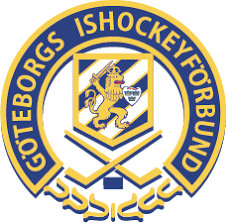 Trupp AprilcupenGK 	William Thegerström 	Kållereds SK	GK	Sami Rydestål		Hovås HCGK	Colin Andersson	Frölunda HCD	Måns Köster		Kållereds SKD	Karl Röshammar	Frölunda HCD	Elias Brander-Nilsson	Kungälvs IKD	William Nilsson	Härryda HCD	Gustav Theng		Kungälvs IKD	Felix Flink		Kållereds SKD	Lucas Angervall	Hovås HCF	Viggo Forsberg		Frölunda HCF	Hampus Koskela	Härryda HCF	Olle Willén		Kållereds SKF	Olle Zetterstedt		Frölunda HCF	Albin Lindström	Kållereds SKF	Max Frykberg		Hovås HCF	Simon Skrtic		Kållereds SKF	Samuel Skrtic		Kållereds SKF	Hampus Ullberg	Frölunda HCF	Emil Böhlin 		Hisingens IKF	Maximillian Wistrand	Bäcken HCF	Eric Bjureberg		Kållereds SKF	Mio Belin		Kållereds SK